Dragi roditelji, udomitelji Pročitajte  pjesmu  vašem  djetetu.Zajedno  imenujte  i  pokažite  svaku  sliku  u  pjesmi.Pročitajte  djetetu  sljedeće  rečenice  i  neka  ih  ponavlja  za  vama. Pronađite  te  rečenice  u  pjesmi  i  pokazujte  ih  djetetu, neka  ih  prati  prstom. Pored  šume  je  farma. Na  farmi  su  konj, pas  i  patka.Krava  pase  travu.Svinja  se  valja  u  blatu.Koka  je  snijela  jaje.Mačka  leži.Zec  spava  u  grmu.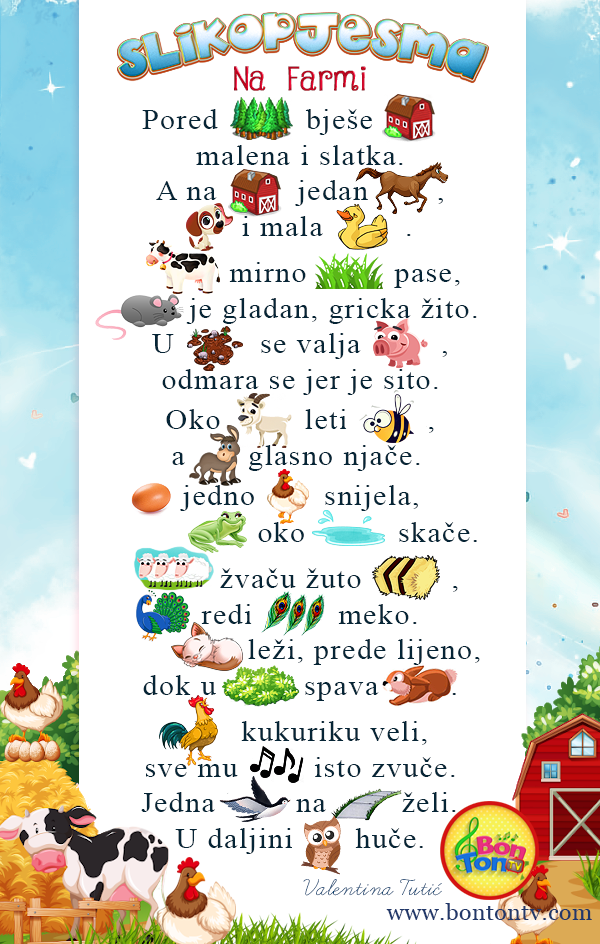 